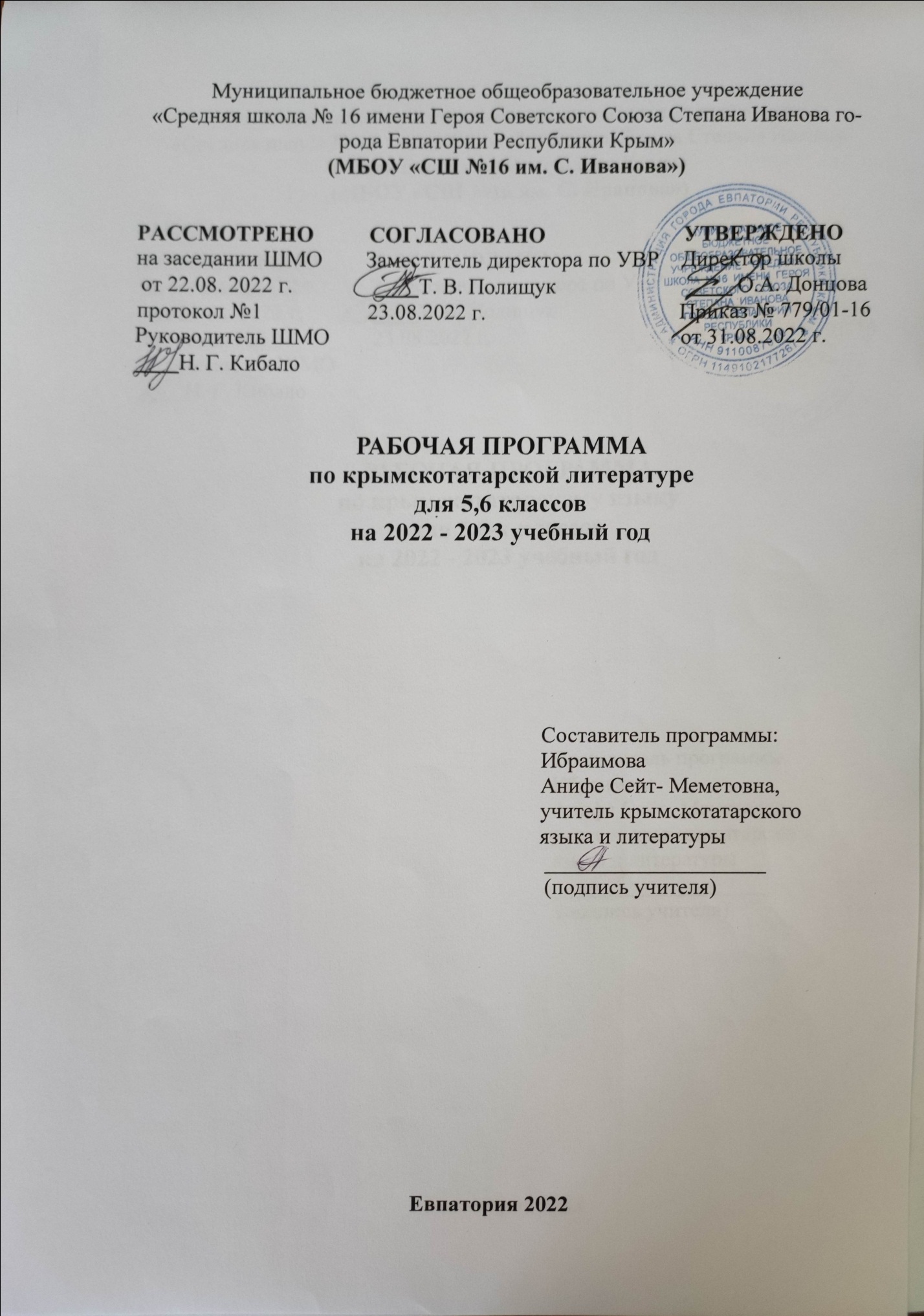 Образовательный стандарт: Рабочая программа по родному (крымскотатарскому) языку для обучающихся 5-9 классов на уровне основного общего образования подготовлена на основе Федерального государственного образовательного стандарта основного общего образования (Приказ Минпросвещения России от 31.05.2021 г. № 287, зарегистрирован Министерством юстиции Российской Федерации 05.07.2021 г., № 64101) (далее — ФГОС ООО), Концепции преподавания русского языка и литературы в Российской Федерации (утверждена распоряжением Правительства Российской Федерации от 9 апреля 2016 г. № 637-р), а также Примерной программы воспитания с учётом распределённых по классам проверяемых требований к результатам освоения Основной образовательной программы основного общего образования.Планируемые результаты изучения предмета «Крымскотатарская литература»  Личностные результаты:совершенствование духовно-нравственных качеств личности, воспитание чувства любви к Крыму, уважительного отношения к крымскотатарской литературе, к литературе и культурам других народов; использование различных источников информации (словари, энциклопедии, интернет-ресурсы и др.).   Личностные результаты освоения рабочей программы по родному (крымскотатарскому) языку для основного общего образования должны отражать готовность обучающихся руководствоваться системой позитивных ценностных ориентаций и расширение опыта деятельности на её основе и в процессе реализации основных направлений воспитательной деятельности, в том числе в части:       гражданского воспитания:готовность к выполнению обязанностей гражданина и реализации его прав, уважение прав, свобод и законных интересов других людей; активное участие в жизни семьи, образовательной организации, местного сообщества, родного края, страны, в том числе в сопоставлении с ситуациями, отражёнными в литературных произведениях, написанных на крымскотатарском языке; неприятие любых форм экстремизма, дискриминации;  понимание роли различных социальных институтов в жизни человека; представление об основных правах, свободах и обязанностях гражданина, социальных нормах и правилах межличностных отношений в поликультурном и многоконфессиональном обществе, формируемое в том числе на основе примеров из литературных произведений, написанных на крымскотатарском языке; готовность к разнообразной совместной деятельности, стремление к взаимопониманию и взаимопомощи; активное участие в школьном самоуправлении; готовность к участию в гуманитарной деятельности (помощь людям, нуждающимся в ней; волонтёрство);патриотического воспитания:осознание российской гражданской идентичности в поликультурном и многоконфессиональном обществе, понимание роли крымскотатарского языка как государственного языка Российской Федерации и языка межнационального общения народов России; проявление интереса к познанию крымскотатарского языка, к истории и культуре Российской Федерации, культуре своего края, народов России в контексте учебного предмета «Родной(крымскотатарский) язык»; уважение к символам России, государственным праздникам, историческому и природному наследию и памятникам, традициям разных народов, проживающих в родной стране;духовно-нравственного воспитания:ориентация на моральные ценности и нормы в ситуациях нравственного выбора; готовность оценивать своё поведение, в том числе речевое, и поступки, а также поведение и поступки других людей с позиции нравственных и правовых норм с учётом осознания последствий поступков; активное неприятие асоциальных поступков; свобода и ответственность личности в условиях индивидуального и общественного пространства;эстетического воспитания:восприимчивость к разным видам искусства, традициям и творчеству своего и других народов; понимание эмоционального воздействия искусства; осознание важности художественной культуры как средства коммуникации и самовыражения; осознание важности крымскотатарского языка как средства коммуникации и самовыражения; понимание ценности отечественного и мирового искусства, роли этнических культурных традиций и народного творчествастремление к самовыражению в разных видах искусства;физического воспитания, формирования культуры здоровья и эмоционального благополучия:осознание ценности жизни с опорой на собственный жизненный и читательский опыт; ответственное отношение к своему здоровью и установка на здоровый образ жизни (здоровое питание, соблюдение гигиенических правил, сбалансированный режим занятий и отдыха, регулярная физическая активность); осознание последствий и неприятие вредных привычек (употребление алкоголя, наркотиков, курение) и иных форм вреда для физического и психического здоровья; соблюдение правил безопасности, в том числе навыки безопасного поведения в интернет-среде в процессе школьного языкового образования; способность адаптироваться к стрессовым ситуациям и меняющимся социальным, информационным и природным условиям, в том числе осмысляя собственный опыт и выстраивая дальнейшие цели;умение принимать себя и других не осуждаяумение осознавать своё эмоциональное состояние и эмоциональное состояние других, использовать адекватные языковые средства для выражения своего состояния, в том числе опираясь на примеры из литературных произведений, написанных на крымскотатарском языке; сформированность навыков рефлексии, признание своего права на ошибку и такого же права другого человека;трудового воспитания:установка на активное участие в решении практических задач (в рамках семьи, школы, города, края) технологической и социальной направленности, способность инициировать, планировать и самостоятельно выполнять такого рода деятельность;интерес к практическому изучению профессий и труда различного рода, в том числе на основе применения изучаемого предметного знания и ознакомления с деятельностью филологов, журналистов, писателей; уважение к труду и результатам трудовой деятельности; осознанный выбор и построение индивидуальной траектории образования и жизненных планов с учётом личных и общественных интересов и потребностей; умение рассказать о своих планах на будущее.экологического воспитания:ориентация на применение знаний из области социальных и естественных наук для решения задач в области окружающей среды, планирования поступков и оценки их возможных последствий для окружающей среды; умение точно, логично выражать свою точку зрения на экологические проблемы;повышение уровня экологической культуры, осознание глобального характера экологических проблем и путей их решения; активное неприятие действий, приносящих вред окружающей среде, в том числе сформированное при знакомстве с литературными произведениями, поднимающими экологические проблемы; активное неприятие действий, приносящих вред окружающей среде; осознание своей роли как гражданина и потребителя в условиях взаимосвязи природной, технологической и социальной сред; готовность к участию в практической деятельности экологической направленности;ценности научного познания:ориентация в деятельности на современную систему научных представлений об основных закономерностях развития человека, природы и общества, взаимосвязях человека с природной и социальной средой; закономерностях развития языка; овладение языковой и читательской культурой, навыками чтения как средства познания мира; овладение основными навыками исследовательской деятельности с учётом специфики школьного языкового образования; становка на осмысление опыта, наблюдений, поступков и стремление совершенствовать пути достижения индивидуального и коллективного благополучия.Личностные результаты, обеспечивающие адаптацию обучающегося к изменяющимся условиям социальной и природной среды:освоение обучающимися социального опыта, основных социальных ролей, норм и правил общественного поведения, форм социальной жизни в группах и сообществах, включая семью, группы, сформированные по профессиональной деятельности, а также в рамках социального взаимодействия с людьми из другой культурной среды;способность обучающихся к взаимодействию в условиях неопределённости, открытость опыту и знаниям других; способность действовать в условиях неопределённости, повышать уровень своей компетентности через практическую деятельность, в том числеумение учиться у других людей, получать в совместной деятельности новые знания, навыки и компетенции из опыта других;навык выявления и связывания образов, способность формировать новые знания, способность формулировать идеи, понятия, гипотезы об объектах и явлениях, в том числе ранее не известных, осознавать дефицит собственных знаний и компетенций, планировать своё развитие;умение оперировать основными понятиями, терминами и представлениями в области концепции устойчивого развития, анализировать и выявлять взаимосвязь природы, общества и экономики, оценивать свои действия с учётом влияния на окружающую среду, достижения целей и преодоления вызовов, возможных глобальных последствий;способность осознавать стрессовую ситуацию, оценивать происходящие изменения и их последствия, опираясь на жизненный, речевой и читательский опыт; воспринимать стрессовую ситуацию как вызов, требующий контрмер; оценивать ситуацию стресса, корректировать принимаемые решения и действия; формулировать и оценивать риски и последствия, формировать опыт, уметь находить позитивное в сложившейся ситуации; быть готовым действовать в отсутствие гарантий успеха.   Метапредметные результаты: умение понимать проблему, подбирать аргументы для подтверждения собственной гипотезы, выделять характерные причинно-следственные связи в устных и письменных высказываниях; формулировать    выводы;умение самостоятельно организовать собственную деятельность;умение работать с разными источниками информации, находить ее, анализировать, использовать в самостоятельной деятельности.   Предметные результаты:понимание проблематики изученных произведений крымскотатарской литературы; понимание связи литературных произведений с эпохой их написания, 
умение анализировать литературное произведение: определять его принадлежность к одному из литературных родов и жанров; понимать и формулировать тему, идею, характеризовать его героев, сопоставлять героев одного или нескольких произведений; определение в произведении сюжета, композиции, изобразительно-выразительных средств языка, понимание их роли в раскрытии идейно-художественного содержания произведения;владение элементарными литературными терминами;приобщение к духовно-нравственным ценностям крымскотатарской  литературы и культуры, сопоставление их с духовно-нравственными ценностями других народов;понимание авторской позиции и свое отношение к ней;восприятие на слух литературных произведений разных жанров, и их осознанное чтение;умение пересказывать прозаические произведения или их отрывки с использованием образных средств крымскотатарского языка и цитат из текста; отвечать на вопросы по прослушанному или прочитанному тексту; создавать устные монологические высказывания; вести диалог;написание классных и домашних изложений и сочинений на темы, связанные с тематикой и  проблематикой изученных произведений, творческих работ, рефератов на литературные и общекультурные темы.Результаты изучения учебного курса «Крымскотатарская литература» приведены в разделе «Предметные результаты освоения программы учебного предмета», Требования направлены на реализацию деятельностного, практико-ориентированного и личностно–ориентированного подходов: освоение учащимися интеллектуальной и практической деятельности; овладение знаниями и умениями, востребованными в повседневной жизни, позволяющими ориентироваться в окружающем мире, значимыми для сохранения окружающей среды и собственного здоровья.Учащиеся научатся:воспринимать и анализировать художественный текст;выделять смысловые части художественного текста, составлять тезисы и план прочитанного;определять род и жанр литературного произведения;выделять и формулировать тему, идею, проблематику изученного произведения; давать характеристику героев, характеризовать особенности сюжета, композиции, роль изобразительно-выразительных средств;сопоставлять эпизоды литературных произведений и сравнивать их героев;выявлять авторскую позицию;выражать свое отношение к прочитанному;выразительно читать произведения (или фрагменты), в том числе выученные наизусть, соблюдая нормы литературного произношения;владеть различными видами пересказа;строить устные и письменные высказывания в связи с изученным произведением;участвовать в диалоге по прочитанным произведениям, понимать чужую точку зрения и аргументировано отстаивать свою;Учащиеся получат возможность:определять тему и основную мысль произведения;    находить основные изобразительно-выразительные средства, характерные для творческой манеры писателя, определять их художественные функции;определять родо - жанровую специфику художественного произведения; выделять в произведениях элементы художественной формы и обнаруживать связи между ними; выявлять и осмыслять формы авторской оценки героев, событий, характер авторских взаимоотношений с «читателем» как адресатом произведения;пользоваться основными теоретико-литературными терминами и понятиями как инструментом анализа и интерпретации художественного текста;собирать материал и обрабатывать информацию, необходимую для составления плана, тезисного плана, конспекта, доклада, написания сочинения, эссе, литературно-творческой работы, создания проекта на заранее объявленную или самостоятельно/под руководством учителя выбранную литературную или публицистическую тему, для организации дискуссии;выражать личное отношение к художественному произведению, аргументировать свою точку зрения; выразительно читать с листа и наизусть произведения/фрагменты произведений художественной литературы, передавая личное отношение к произведению;ориентироваться в информационном образовательном пространстве: работать с энциклопедиями, словарями, справочниками, специальной литературой; пользоваться каталогами библиотек, библиографическими указателями, системой поиска в Интернете.Основное содержание учебного предметаЛИТЕРАТУРА КАК ИСКУССТВО СЛОВА (1 ч.)Литература  как  одна  из  форм  освоения  мира.  Происхождение  литературы. Роль литературы в воспитании и образовании человека. Чтение и литература. Литература и другие виды искусства.КРЫМСКОТАТАРСКИЙ ФОЛЬКЛОР (3 ч.)Богатство  отражения  мира  в  фольклорных  произведениях.  Жанры фольклора. Представления о добре и зле,  народные традиции в фольклорных произведениях. Воспитательная функция фольклора.Народные  песни.  Колыбельные.  Частушки  (Чынъ  ве  манелер).  Малые жанры  фольклора  (Оюн  текерлемелери.  Считалки.  Саюв  текерлемелери. Скороговорки. Загадки Народные сказки.     Виды песен, их тематика (ознакомление). Отражение в народных песнях традиций крымских  татар.  Лиричность  и  душевность  народных  песен.  Песни, исполняемые  на  праздниках.   Выражение  в  колыбельных  песнях  нежных материнских чувств. Излюбленный  жанр народного  творчества  –  частушки. Выразительность и образность языка частушек. Причина их популярности. Считалки.  Саюв  текерлемелери.  Скороговорки.  Скороговорки  как средство развития речи детей. Загадки.  Отражение в загадках народной смекалки и наблюдательности. Краткость, выразительность и образность загадок. Пословицы  и  поговорки.  Отражение  в  пословицах  и  поговорках народной мудрости  и  морального  свода  правил  жизни.  Образцы  народного красноречия, источник мудрости, знаний о жизни. Народные  сказки.  «Мераметли  къарынджа»,  «Торгъайчыкъ»,  «Акъыллы кирпинен  айнеджи  тильки»  (одна  из  каждого  вида  по  выбору). Сказка  как  популярный  жанр  народного  творчества.  Виды  сказок. Соотношение реального и фантастического в сказочных сюжетах. Народная мудрость сказок. Воплощение победы добра и наказание зла  –  развязка всех сказочных сюжетов.НАРОДНЫЕ ПРАЗДНИКИ (1 ч.). Народные  праздники. Посиделки.  Воспитательное  значение  народных  традиций.  Посиделки как распространенный  вид  народного  развлечения.  Особенности  проведения посиделок.ОБРАЗ РОДИНЫ И КРАСОТА РОДНОГО ЯЗЫКА В ПОЭТИЧЕСКИХ ПРОИЗВЕДЕНИЯХ (4 ч.)Н. Челебиджихан «Ант эткенмен» («Я поклялся…»). Слово о поэте. Клятва верности родине, готовность помочь своему народу бороться за его свободу и счастье. Образ Родины и средства его воплощения в лирике. Раздумья поэта о судьбе народа. Красота и выразительность родного языка, его великая нравственная и  духовная  сила.  Вера  в  потенциальные  силы  народа,  лучшую  его  судьбу. Чувства  пламенной  любви  к  Родине,  вера  в  ее  счастливое  будущее.  Тема патриотизма и Родины в произведениях. Судьба Родины в лирике. Ш.  Селим  «Ватан  недир?  деген  суалиме  джевап  берип  оламагъан генчлеримизге», «Тувгъан тилим»; Ю. Кандым«Байрагъым»;  И. Абдураман  «  Меним Ватаным –  Къырым», «Ана тилим»;  И. Асанинъ «Бир авуч топракъ»;  А. Гирайбай  «Меним Къырымым»;  Ю. Темиркъая «Тувгъан тиль»; А. Велиев  «Ана тилим»; С. Эмин  «Ана тили», «Топрагъым»  и другие произведения по выбору учителя.УРОКИ НРАВСТВЕННОСТИ (2 ч.)Дж.  Аметов.  «Джедвельге  къоюлмагъан  дерс».  Сложность  человеческих судеб  в  послевоенное  время.  Забота  о  детях,  пострадавших  в  годы  войны. Гуманизм рассказа. И.Паши. «Фындыкъ джыйгъанда», «Чал атнынъ тырн агъы» (отрывок). Становление  характеров  юных  героев  в  ходе  сложных  испытаний. Произведение  о  дружбе,  смелости  и  находчивости  детей,  проявленных  в необычных жизненных ситуациях. Влияние  взрослого  друга  на  формирование  характера  Османа.  Воспитание любви к природе, к животным. А.Осман.  «Балалар  эви  янында».  Нравственные  проблемы  произведения. Герои и сюжет произведения. Внутренний мир героев. Э.  Амит.  «Чанта»,  «Анамнынъ  умюти». Становление  характера  подростка. Влияние  наставлений  матери  и  примера  трудолюбивой  и целеустремленной  сестры  на  формирование  взглядов  главного героя. Трагедия семьи, потерявшей в войне отца. Стойкость матери и сына. Дж. Гъафар. «Асанчыкънынъ куньлеринден». Н.Умеров.  «Энъ татлы», «Юзюм», «Анамнынъ дуасы» Нравоучительное  содержание  произведений.  Автор  и  его отношение к поступкам героев. М.Нузет. «Къартбабанен  торуны». Глубина особенностей национального характера героев в стихотворении.ПРИРОДА КРЫМА В ПРОИЗВЕДЕНИЯХ ПИСАТЕЛЕЙ И ПОЭТОВ (4 ч.)Отражение  красоты  природы.  Бережное  отношение  к  живой  природе  и стремление ее защитить.  Тема живописной картины природы и приемы ее раскрытия.  Связь  человека  с  окружающим  миром. Особенности  пейзажа  в произведении. Поэтическое  восприятие  окружающего мира природы. Образ Родины в стихах о природе. Умение  чувствовать  красоту  природы  и  сопереживать  ей. Автор  и  его отношение  к  природе  в  строках  лирических  стихов.  Отражение  красоты природы.  Конкретные  пейзажные  зарисовки.  Фольклорные  традиции  в рассказе.Э.  Шемьи-заде   «Гедже»,  «Акъшам  денъиз  ялысында»; Ю.Болат  «Туфанда  къалгъан  къой  сюрюси»;  Т.Халилов  «Акъбардакъ»;  М. Дибагъ.   «Балкъуртлар» и другие произведения о красоте родной земли (по выбору). СКВОЗЬ ОГОНЬ ВОЙНЫ ПРОШЕДШИЕ (8 ч.)Тема  войны  в  крымскотатарской  литературе. Подвиг  народа  в  годы  войны. Поэзия  военных  лет.  Образ  девушки  (женщины)  в  произведениях  о  войне. Женщина-мать в годы войны.  С.  Эмин.  Стихотворения  «Гъалебе  акъшамы»,  «Дженктен  кельдим»,  Р.  Халид.  Рассказ«Ватан  хызметине  берильген омюр»;  Р.  Мурад.  Стихотворения «Генералнынъ  икяеси»,  «Биль  джеллят», «Матрос», «Партизанлар геджеси»;  А.Умеров.«Ватан къызы» (отрывок из повести);  Р.Фазыл,  Л.  Софу  «Аметханнынъ  йылдызы»  (отрывок  из повести); А. Велиев. «Байраккъа тамгъан козьяшлар (отрывок из повести)А. Дерменджи. «Баш эгмегенлер» (отрывок из повести).ТРАГИЧЕСКИЕ СТРАНИЦЫ ДЕПОРТАЦИИ (7 ч.)Черкез-Али. Стихотворения  «Ювез»,  «Тапсам  да  анамны». Ш. Селим. Стихотворения  «Яз  акъшамы  къарагъач  тюбюнде», «Къаргъыш». А.Велиев. «Сюргюнлик хатыралар», «Слёзы на знамени».А.Осман. «Таныш  козьлер».  Рассказ  о  трагических  страницах  истории крымских татар  –  депортации. Испытания, выпавшие на долю главного героя. Э. Умеров.  Рассказы  «Къара  поездлар»,  «Янгъызлыкъ»,  «Рухсет»  (один  по выбору). Р. Фазыл. Стихотворение «Унутмайыкъ» Шерьян Али. «Хатыралар юкю» (очерк).  Резервные часы. Повторение и обобщение (3 ч.)Тематическое планированиеКалендарно-тематическое планирование (5,6 классы)№Название разделаКол-во часовРазвитие речи1Введение. Литература как искусство слова.12Крымскотатарский фольклор.33Народные праздники.14Образ Родины и красота родного языка в поэтических произведениях.45Уроки нравственности.26Природа Крыма в произведениях писателей и поэтов.417Сквозь огонь войны прошедшие.828Трагические страницы депортации.89Повторение и обобщение.3Итого:     343№ п/п№ п/пДата Дата Тема урокаПланФактПланФактВведение - 1 ч.107.09Литература - искусство слова.Место писателей в обществе. Человек и литература. 214.09Крымскотатарский фольклор -3 ч.Народные песни.  Колыбельные песни. Частушки. Пословицы  и поговорки.3 21.09Игровые считалки. Скороговорки. Загадки.428.09Крымскотатарские народные сказки(«Умный воробей»/ «Акъыллы торгъай»/«Добрый муравей»/ «Мераметли къарынджа» 505.10Народные праздники - 1 ч.Национальные праздники. Посиделки. 612.10Образ Родины и красота родного языка в поэтических произведениях — 4 ч.Номан Челебиджихан: жизнь и творчество. «Я поклялся…»/«Ант эткенмен»7 19.10Номан Челебиджихан: жизнь и творчество. «Я поклялся…»/«Ант эткенмен»    8 26.10Юнус Темиркъая «Родной язык» /«Тувгъан тилим»9 09.11Сейтумер Эмин  «Родной язык», «Земля моя»  / «Тувгъан тиль», «Меним топрагъым» 1016.11Уроки нравственности -  2 ч.Джевдет Аметов «Урок вне расписания»/ «Джедвельге къоюлмагъан дерс»1123.11Джевдет Аметов «Урок вне расписания»/ «Джедвельге къоюлмагъан дерс»1230.11Изображение природы в произведениях крымскотатарских поэтов и писателей - 4 ч. Юсуф Болат «Стадо овец, попавшее в бурю»/ «Туфанда къалгъан къой сюрюси»1307.12  Юсуф Болат «Стадо овец, попавшее в бурю»/ «Туфанда къалгъан къой сюрюси»1414.12Р.р.№1. Устное сочинение по рассказу Ю. Болата «Стадо овец, попавшее в бурю»1521.12Эшреф Шемьи-заде: поэзия о природе («Вечер на берегу моря», «Ночь» / «Акъшам денъиз ялысында», «Гедже»)1628.12Прошедшие сквозь огонь войны. Влияние войны на судьбы  людей - 6ч.Сейтумер Эмин «Вечер победы»,«Я вернулся с войны»/ «Гъалебе акъшамы», «Дженктен кельдим»1711.01 Риза Фазыл, Лютфие Софу «Звезда Аметхана» Отрывок из повести. /«Аметханнынъ йылдызы»1818.01Риза Фазыл, Лютфие Софу «Звезда Аметхана» Отрывок из повести. /«Аметханнынъ йылдызы»1925.01Абдулла  Дерменджи «Не склонившие голову» / «Баш эгмегенлер» 2001.02Абдулла  Дерменджи «Не склонившие голову» / «Баш эгмегенлер» 2108.02Аблязиз Велиев «Слёзы на знамени» /«Байракъкъа тамгъан козьяшлар»2215.02Р.р.№2. Подготовка к письменному сочинению по теме «Прошедшие сквозь огонь войны».  2322.02Р.р.№3. Сочинение по теме «Прошедшие сквозь огонь войны». 2401.03Трагические страницы депортации – 8 ч.Шакир Селим «Вечером под Карагачем»/ «Яз акъшамы къарагъач тюбюнде»2515.03Айдер Осман « Знакомые глаза» рассказ /«Таныш козьлер»2629.03Айдер Осман « Знакомые глаза» рассказ /«Таныш козьлер» 2705.04Эрвин Умеров: рассказы («Разрешение», «Чёрные поезда»/ «Рухсет», «Къара поездлер»/). 2812.04Эрвин Умеров: рассказы («Разрешение», «Чёрные поезда»/ «Рухсет», «Къара поездлер»). 2919.04Риза Фазыл «Унутмайыкъ»3026.04Шерьян Али Хатырылар юкю (парча).Эссе3103.05Шерьян Али Хатырылар юкю (парча).Эссе3210.05Повторение по теме «Образ Родины и красота родного языка в поэтических произведениях».3317.05Повторение по теме «Прошедшие сквозь огонь войны».«Трагические страницы депортации».3424.05Итоговый урок.